LIFE GROUPS 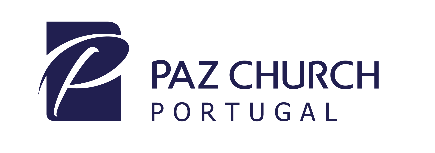 O nosso ConsoladorPr. Aguinaldo Pinto2 de OutubroO Espírito Santo não é uma força, um poder, Ele é uma Pessoa da Trindade que dá-nos poder e força e direção enquanto caminhamos com Ele. E eu rogarei ao Pai, e Ele vos dará outro Consolador, a fim de que esteja para sempre convosco, o Espírito da verdade, que o mundo não pode receber, porque não o vê, nem o conhece; vós o conheceis, porque Ele habita convosco e estará em vós. Não vos deixarei órfãos, voltarei para vós outros. João 14:16-18Mas o Consolador, o Espírito Santo, a quem o Pai enviará em meu nome, esse vos ensinará todas as coisas e vos fará lembrar de tudo o que vos tenho dito. Deixo-vos a paz, a minha paz vos dou; não vo-la dou como a dá o mundo. Não se turbe o vosso coração, nem se atemorize. Ouvistes que eu vos disse: vou e volto para junto de vós. João 14:26-28Não estamos sós – o Espírito Santo habita em nós para dirigir, ensinar e consolar. CONSOLADOR – confortador, o que fortalece, o que abraça, o que dá animo
Isto é a minha consolação na minha aflição porque a tua palavra me vivificou.  
Salmos 119:50É o Espírito que ensina e nos alimenta com a Sua Palavra – Ele faz-nos entender e praticar aquilo que lemos. 
Como duvidar e temer quando lemos o Salmo 121?Elevo os olhos para os montes: de onde me virá o socorro? O meu socorro vem do Senhor, que fez o céu e a terra. Ele não permitirá que os teus pés vacilem; não dormitará aquele que te guarda. É certo que não dormita, nem dorme o guarda de Israel.  O Senhor é quem te guarda; o Senhor é a tua sombra à tua direita. De dia não te molestará o sol, nem de noite, a lua. O Senhor te guardará de todo mal; guardará a tua alma. O Senhor guardará a tua saída e a tua entrada, desde agora e para sempre. 
Pede ao Espírito Santo para te fazer lembrar das promessas, do que nos conforta e fortalece, para nos focarmos no Todo Poderoso e não no problema. Quero trazer à memória o que me pode dar esperança. As misericórdias do Senhor são a causa de não sermos consumidos, porque as suas misericórdias não têm fim; renovam-se cada manhã. Grande é a tua fidelidade. Lamentações 3:21-23II Coríntios 4:5-1 – COM ELE TUDO CONSEGUIMOS ULTRAPASSAR Porque não nos pregamos a nós mesmos, mas a Cristo Jesus como Senhor e a nós mesmos como vossos servos, por amor de Jesus. Porque Deus, que disse: Das trevas resplandecerá a luz, ele mesmo resplandeceu em nosso coração, para iluminação do conhecimento da glória de Deus, na face de Cristo. Temos, porém, este tesouro em vasos de barro, para que a excelência do poder seja de Deus e não de nós. Em tudo somos atribulados, porém não angustiados; perplexos, porém não desanimados; perseguidos, porém não desamparados; abatidos, porém não destruídos; levando sempre no corpo o morrer de Jesus, para que também a sua vida se manifeste em nosso corpo.